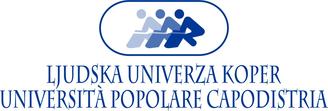 Cankarjeva 33, 6000 KoperZAVAROVALNICA TRIGLAVSeminarska naloga pri predmetu: Finančni trgi in ustanoveDragonja, Februar 2015KazaloPovzetek	3Uvod	4Opis podjetja	5Zgodovina	5Predstavitev Zavarovalnice Triglav	8Vrste zavarovanj	9Avtomobilska zavarovanja:	9Investicijska zavarovanja fleks:	9Naložbena zavarovanja:	10Nezgodna zavarovanja:	10Pokojninska zavarovanja:	10Zavarovanje doma:	10Zavarovanje kreditojemalcev:	11Zavarovanje odgovornosti:	11Zavarovanje koles in kolesarjev:	11Zavarovanje pohodnikov in planincev:	11Zavarovanje športnih aktivnosti:	11Zavarovanja na potovanjih:	12Zavarovanje posekov in plodov:	12Zavarovanje vodnih plovil	12Zavarovanje zrakoplov:	12Zavarovanje živali:	13Življenska zavarovanja:	13Zdravstvena zavarovanja:	13Trženje	14Zaključek	15Viri:	16Kazalo slikLogo Zavarovalnice triglav.........................................................................................  5Sedež Zavarovalnice Triglav.....................................................................................  8PovzetekZavarovalnica Triglav je največja komercialna zavarovalnica v Sloveniji, s sedežem v Ljubljani. Vzajemna zavarovalnica iz Ljubljane, iz katere se je postopoma razvila Zavarovalnica Triglav, je bila ustanovljena leta 1900. Vzajemna zavarovalnica je bila v tistem času tudi prva slovenska zavarovalnica, ki je bila ustanovljena z domačim kapitalom. Sprva je začela poslovati na področju požarnih zavarovanj ter zavarovanj zvonov. Leta 1919 je izdala prvo polico življenjskega zavarovanja. Leta 1990 se je Zavarovalna skupnost Triglav preoblikovala v delniško družbo. Danes je Skupina Triglav vodilna zavarovalno-finančna skupina v Sloveniji, regiji Adria in ena vodilnih v jugovzhodni Evropi, kjer razvija in utrjuje svoje poslovanje. Osnovni kapital znaša približno 70.000.000,00 EUR. Zaposluje približno 2500 ljudi. Sedež zavarovalnice Triglav je na Centrali v Ljubljani, po vsej Sloveniji pa je še dvanajst območnih enot in dve poslovni enoti. Nudijo veliko različnih vrst zavarovanj kot so: avtomobilska, zdravstvena, nezgodna, naložbena, zavarovanje na potovanjih, zavarovanje plovil, živali itd. V ospredje postavlja trženje na podlagi odnosov s strankami s tem gradi partnerski odnos s stranko in osredotočenost predvsem na tiste stranke, ki so za podjetje pomembne in donosne.SummaryZavarovalnica Triglav is the largest commercial insurer in Slovenia , with headquarters in Ljubljana. Vzajemna Insurance Company in Ljubljana , from which  gradually evolved into Triglav Insurance Company, was founded in 1900. Vzajemna Insurance Company was at that time the first Slovenian insurance company, which was established with domestic capital . Initially, it started operating in the field of fire insurance and bells. In 1919 they issued the first life insurance policy. In 1990, the Triglav Insurance Community transformed into a joint stock company. Today, the Triglav Group's leading insurance-financial group in Slovenia , Adria region and one of the leaders in Southeast Europe, where they develop and consolidate its operations. The share capital amounts to approximately € 70,000,000.00 . It employs approximately 2,500 people. The headquarters of Triglav is in Ljubljana, Slovenia, they have twelve regional units and two business units. They offer many different types of insurance such as: automotive, medical, accident, investment, insurance, travel insurance,boats, animals, etc. It focuses on marketing based on relationships with customers by building a partnership with the client and focus primarily on those parties that are relevant and profitable.UvodZavarovanje je ena izmed temeljnih gospodarskih dejavnosti. Je celovit pojem, ki ima specifične lastnosti in zakonitosti. V seminarski nalogi bom predstavila našo največjo in vodilno zavarovalnico v Sloveniji, Zavarovalnico Triglav. Predstavila bom njeno dolgoletno zgodovino, katera zavarovanja ponuja in na kakšen način jih trži. Opis podjetjaZavarovalnica Triglav, d.d. je največja komercialna zavarovalnica v sloveniji s sedežem v Ljubljani. Z znanjem, izkušnjami in finančno močjo, pridobljeno v več kot 110 letih delovanja, skrbi za vedno nove generacije zavarovancev in njihovega imetja, ter za zavarovanje premoženja številnih podjetij. Je tudi obvladujoča družba Skupine Triglav.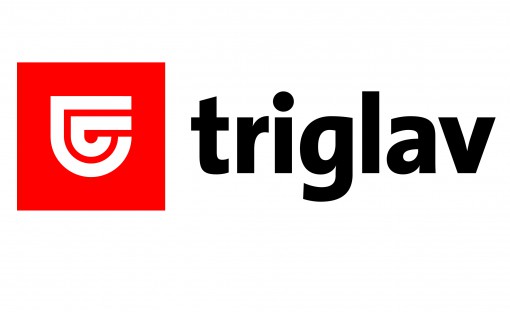 Skupina Triglav je vodilna zavarovalno-finančna skupina v Sloveniji in ena izmed vodilnih v jugovzhodni Evropi, kjer tudi utrjuje in razvija svoje poslovanje. Prisotna je na osmih trgih v sedmih državah. Ključne dejavnosti s katerimi se ukvarjajo so: zavarovalništvo, upravljanje s premoženjem in dejavnosti, s katerimi podpirajo temeljna finančna stebra. ZgodovinaVzajemna zavarovalnica je bila ustanovljena 5. Julija 1900, iz katere se je razvila Zavarovalnica Triglav. Vzajemna zavarovalnica je bila v tistem času tudi prva slovenska zavarovalnica, ki je bila ustanovljena z domačim kapitalom. Ta je znašal 100.000 tedanjih avstrijskih kron. Zagotovil ga je ljubljanski škof dr. Anton Bonaventura Jeglič.Zavarovalnica je z delovanjem pričela 1. avgusta 1900. Sprva je začela poslovati z zavarovanji na področju požarov in zavarovanja zvonov. Za razliko od tujih zavarovalnic, katere so delovale v Ljubljani in so poudarjale velikost in dobiček, je delovanje Vzajemne temeljilo na:vzajemni značaj dela in neprofitni cilji poslovanja ternačelu kdor hitro da, dvakrat da.V prvih letih delovanja se je Vzajemna srečala z velikim nasprotovanjem konkurenčnih zavarovalnic, ki so zaradi  njene ustanovitve spustile premije, povečale zastopniško mrežo, dvignile zastopniške provizije ... Prepričevale so tudi pozavarovalnice, da niso prevzemale pozavarovanj za Vzajemno, tako da je morala poiskati pozavarovanje na Češkem.V nekdanji Avstro-Ogrski monarhiji je tako Vzajemna poslovala predvsem na slovenskem prostoru in v prvih desetih letih doživela velik razmah poslovanja. Začetek prve svetovne vojne ni zaustavil njenega delovanja, hud udarec pa ji je bil zadan leta 1915, ko je Goriška postala prizorišče vojne in je morala prenehati z delovanjem na tem področju.Po končani prvi svetovni vojni se je Vzajemna zavarovalnica soočala z visoko inflacijo, zato je morala za svoj obstanek uvajati nove zavarovalne produkte. Leta 1919 je izdala prvo polico življenjskega zavarovanja, kasneje je uvedla še zavarovanje stekla, zavarovanje vloma in leta 1931 zavarovanje jamstva, nezgode in kaska. Med leti 1918 in 1936 se je zavarovalništvo v Kraljevini Jugoslaviji razvijalo brez enotne zakonodaje, ki bi veljala za celotno državo. K večjemu redu na področju zavarovalništva je prispevala Uredba o nadzoru nad zavarovalnimi podjetji in izdani Zakon o gospodarskih zadrugah. Število zavarovalnic je začelo padati. V začetku druge svetovne vojne je bilo v Sloveniji trinajst zavarovalnic od tega osem slovenskih. Konec leta 1941 je večina zavarovalnic zaradi okupacije morala prenesti svoje listine na italijanske, nemške in avstrijske zavarovalnice.Konec druge svetovne vojne je prinesel novo politično ureditev, ki je na področju zavarovalništva vpeljala centralizacijo in državno lastništvo nad zavarovalnico. Marca leta 1945 so bile podržavljene zavarovalnice združene v Državni zavod za zavarovanje in pozavarovanje, kasneje se je preimenoval v Državni zavarovalni zavod, ki je deloval do leta 1947. Vzajemna zavarovalnica se je izognila združitvi, preimenovala se je v Zavarovalni zavod Slovenije, posle je smela sklepati le v privatnem sektorju. Njen obseg poslovanja se je razširil že leta 1946, ko se je Zavarovalni zavod Slovenije priključil Državnemu zavarovalnemu zavodu. Sedež Državnega zavarovalnega zavoda je bil v Beogradu in kjer je bilo zavarovano celotno državno in drugo premoženje vse do leta 1961.Šestdeseta leta so prinesla decentralizacijo, s tem pa tudi nastanek številnih manjših zavarovalnic. Državni zavarovalni zavod je formalno prenehal poslovati in je iz njegovih podružnic nastalo štirinajst samostojnih zavarovalnic na področju Slovenije in Zavarovalna skupnost za Slovenijo. Vendar pa so kljub temu v praksi ostali monopol.Spoznanje, da je potrebna večja zavarovalnica, je kmalu pripeljalo do združitve manjših zavarovalnic z območja Slovenije in Hrvaške v dve zavarovalnici -Zavarovalnico Sava s sedežem v Ljubljani in Zavarovalnico Maribor s sedežem v Mariboru. Leta 1976 sta se Zavarovalnica Sava in Zavarovalnica Maribor združili v Zavarovalno skupnost Triglav s centralo v Ljubljani. V tem obdobju je bila ustanovljena tudi Pozavarovalna skupnost Sava.Leta 1976 je Zakon o temeljih sistema premoženjskega in osebnega zavarovanja, omogočil začetek obdobja liberalizacije zavarovalstva, brez nadzora, ki je trajalo vse do leta 1990. Zavarovalna skupnost Triglav je bila v tem obdobju edina slovenska zavarovalna organizacija v Sloveniji ter tretja največja zavarovalnica v Jugoslaviji.Leta 1990 se je Zavarovalna skupnost Triglav preoblikovala v delniško družbo.  Zavarovalnica Triglav, d.d., je bila ustanovljena 12. decembra 1990, kot zavarovalna delniška družba pa je začela poslovati s 1. januarjem 1991. Tako se je zavarovalna skupnost preoblikovala v gospodarski subjekt, katerega namen je bil izvajanje zavarovanja s ciljem ustvarjanja dobička. Novembra leta 1990 so območne enote Koper, Maribor in Novo mesto dobile dovoljenje za ustanovitev svoje zavarovalne delniške družbe, osamosvojile so se in oblikovale kot samostojne zavarovalnice. Danes jih poznamo kot Adriatic, Zavarovalnico Maribor in Zavarovalnico Tilia.Leta 2000 je svoje poslovanje začela širiti tudi na tuja tržišča. Več kot 30 let je prisotna na Hrvaškem, in sicer z Zavarovalnico Triglav Osiguranje, d.d., Rijeka. Ustanovili so zavarovalno družbo Triglav Pojištovna, a.s., na Češkem in kupili kapitalski delež v zavarovalnicah Triglav BH Osiguranje, d.d., Sarajevo in Lovčen Osiguranje, a.d., v Črni Gori.Leta 2000 je Zavarovalnica Triglav pričela širiti svoje poslovanje. Tega leta je vstopila na področje bančništva in kupila večinski delež Abanke, d.d. ter pričela širiti poslovanje na tuja tržišča. Novembra leta 2002 je bila ustanovljena Triglav zdravstvena zavarovalnica, d.d., ki je bila preoblikovana iz življenjske zavarovalnice Concordia d.d..Leta 2008 so delnice Zavarovalnice Triglav pričele kotirati na Ljubljanski Borzi. Istega leta je zavarovalnica pridobila bonitetno oceno A bonitetne agencije Standard & Poor's Rating Services, v letu 2013 pa je Skupina Triglav pridobila tudi bonitetno oceno agencije AM Best. Od leta 2009 se Zavarovalnica Triglav osredotoča na dobičkonosnost osnovne dejavnosti, preudarno selekcijo zavarovalnih rizikov ter preko konsolidacije funkcij in prenosa znanja želi najbolje izkoristiti potenciale obstoječih trgov. Razvija tudi učinkovit sistem obvladovanja tveganj.Danes je Skupina Triglav vodilna zavarovalno-finančna skupina v Sloveniji, regiji Adria in ena vodilnih v jugovzhodni Evropi, kjer razvija in utrjuje svoje poslovanje.Predstavitev Zavarovalnice Triglav Zavarovalnica Triglav je največja slovenska zavarovalnica. Osnovni kapital znaša približno 70.000.000,00 EUR. Zaposluje približno 2500 ljudi. Sedež zavarovalnice Triglav je na Centrali v Ljubljani, po vsej Sloveniji pa je še dvanajst območnih enot (Celje, Koper, Kranj, Krško, Ljubljana, Maribor, Murska Sobota, Nova Gorica, Novo mesto, Postojna, Slovenj Gradec in Trbovlje) in dve poslovni enoti (Jesenice in Domžale-Kamnik). 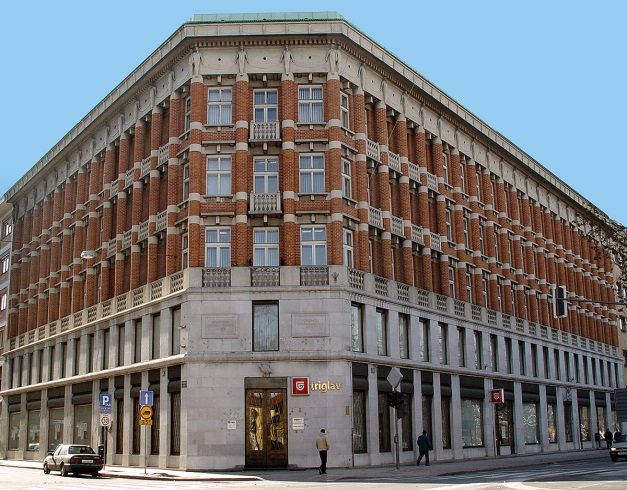 Osnovna dejavnost Zavarovalnice Triglav je izvajanje premoženjskih in življenjskih zavarovanj.Največji delež predstavljajo avtomobilska zavarovanja, sledijo ostala premoženjska zavarovanja in življenjska zavarovanja.Organi zavarovalnice so:upravanadzorni svetiskupščinaZavarovalnico vodi uprava, ki jo imenuje nadzorni svet. Sedež zavarovalnice – Centrala je v zgradbi Jožeta Plečnika, na Miklošičevi 19, v Ljubljani. Na Centrali se izvajajo vodstvene, razvojne, upravljalne in usklajevalne funkcije družbe. Za enostaven in hiter dostop do storitev pa skrbi mreža območnih enot zavarovalnice po vsej Sloveniji. Poslovno mrežo dopolnjujejo z družbami za zavarovalno zastopanje in družbami za zavarovalno posredovanje. Pogodbe za sklepanje zavarovanj imajo tudi s podjetji za izvajanje tehničnih pregledov motornih vozil. Svoje ponudbe nudijo tudi v bankah in turističnih agencijah, vedno več uporabnikom spleta in tehnologije pa ponujajo mnogo storitev tudi preko spletnega portala in mobilnih aplikacij.Zavarovalnica Triglav, d.d. sodeluje s številnimi podjetji in organizacijami. Svojo poslovno mrežo dopolnjuje z nekaterimi zavarovalnimi agencijami, sodeluje pa tudi z zavarovalnimi posredniki. Agencijske pogodbe za sklepanje zavarovanj ima sklenjene s podjetji za izvajanje tehničnih pregledov motornih vozil, s svojo ponudbo pa je prisotna tudi na mejnih prehodih in v turističnih agencijah. Zavarovalnica Triglav izvaja skupaj s hčerinskimi družbami naslednja zavarovanja:premoženjskaživljenjskaprostovoljna dodatna pokojninskazdravstvenaDejavnosti, katere izvaja v skladu z veljavno standardno klasifikacijo dejavnosti:dejavnost življenskega zavarovanjadejavnost pokojninskih skladovdejavnost zavarovanja, razen življenskegavrednotenje tveganja in škodedejavnost zavarovalniških agentovdruge pomožne dejavnosti za zavarovalništvo in pokojninske skladedruge pomožne dejavnosti za finančne storitve, razen za zavarovalništvo in pokojninske sklade.Vrste zavarovanjAvtomobilska zavarovanja:Avtomobilska odgovornost – AOZavarovanje avtomobilske odgovornosti je po zakonu obvezno zavarovanje, ki ga mora imeti vsako registrirano vozilo.AO plus - zavarovanje voznikaZavarovanje voznika povzročitelja prometne nesreče za primer telesnih poškodb ali smrti.Avtomobilski kaskoZavarovanje krije škodo zaradi uničenja, poškodovanja ali tatvine vozila.Avtomobilska asistenca24-urna pomoč na cesti v Sloveniji in večini držav Evrope.Kasko karambolKasko karambol je namenjen sklepanju kasko zavarovanj za osebna vozila, ki so stara šest ali več let in v osnovi nudi kritje v primeru prometne nesreče.Pravna zaščitaZavarovanje krije stroške, ki nastanejo v pravnih postopkih kot posledica prometne nesreče.Nezgodno zavarovanje voznika in potnikovZavarovanje voznika in vseh potnikov, v primeru  nezgode (smrti, invalidnosti) in stroški zdravljenja.Investicijska zavarovanja fleks:Investicijsko zavarovanje fleksInvesticijsko zavarovanje FLEKS vključuje kombinacijo varčevanja, investiranja v sklade, življenjskega zavarovanja in dodatnih zavarovanj.Fleks za mladeInvesticijsko zavarovanje FLEKS ZA MLADE je dolgoročno zavarovanje, varčevanje in investiranje v korist otroka.Fleks za odrasleOblikovan je posebej za odrasle, starejše od 50 let. Sklene se brez ugotavljanja zdravstvenega stanja in brez vnaprej določene zavarovalne dobe.Naložbena zavarovanja:Združujejo življenjsko zavarovanje in varčevanje, vezano na gibanje vrednosti enot premoženja izbranih skladov. Omogočajo aktivnejši pristop k zavarovanju.Naložbeno življensko zavarovanjeJe dolgoročno zavarovanje in varčevanje, v katerem je zavarovanec za primer smrti zavarovan z zajamčeno zavarovalno vsoto.Enkratno naložbeno zavarovanjeEnkratno naložbeno zavarovanje je dolgoročno zavarovanje in naložba. Namenjeno je vsem, ki želijo biti ob varčevanju tudi življenjsko zavarovani.ABC življensko zavarovanjeABC življenjsko zavarovanje je kombinacija varčevanja v skladih, življenjskega zavarovanja in Dodatnega nezgodnega zavarovanja.Nezgodna zavarovanja:Ob sklenitvi nezgodnega zavarovanja se izračuna višina zavarovalne premije, ki je odvisna od:dejavnosti, za katero se želimo zavarovati izbranih nevarnosti, za katere se želimo zavarovati,višine zavarovalne vsote za posamezne zavarovane nevarnosti,časa trajanja  zavarovanja,ostalih dejavnikov, ki vplivajo na višino zavarovalne premije Zavarovanje je glede na različne oblike in potrebe mogoče skleniti od enega dne pa do enega leta trajanja zavarovanja. Po Splošnih pogojih so zavarovane lahko osebe, stare od 14 do 75 let. Mlajše oziroma starejše osebe se lahko zavarujejo po posebnih in dopolnilnih pogojih.Nezgodno zavarovanje otrok in mladineIndividualno nezgodno zavarovanjeNezgodno zavarovanje športnikovNezgodno zavarovanje komitentov bank in imetnikov osebnih računovPokojninska zavarovanja:Predstavljajo osnovo varčevanja za obdobje po upokojitvi.Individualno prostovoljno pokojninsko zavarovanjeIndividualno prostovoljno dodatno pokojninsko zavarovanjeZavarovanje doma:Obsega zavarovalna kritja za praktično vse nevarnosti, ki ogrožajo dom in proti katerim se lahko zavaruje: požar, strela, izliv vode, eksplozija, vihar, toča, poplava, potres, vlom, rop in drugo. Ob tem vam zagotavljajo tudi storitve pri reševanju škod. Razlikujemo zavarovanje:HišeStanovanjaStanovanjske opremePosamično zavarovanje za domGlede na želje in potrebe zavarovanca se lahko za zavarovanje doma izbere tudi posamična zavarovanja. S pravim izborom zavarovanj bodo v primeru nesreče ohranili vrednost svojega premoženja.Zavarovanje kreditojemalcev:Zavarovanje brezposelnostiV primeru dogovarjanja o odobritvi potrošniškega, stanovanjskega kredita ali lizinga, z banko ali lizing podjetjem lahko sklenete zavarovanje za primer brezposelnosti in nezgode smrti ter trajne invalidnosti.GAP-zavarovanjeZ nakupom vozila na kredit ali lizing se znesek plačila razporedi na več let. Vrednost vozila z leti pada, s plačevanjem mesečnih obrokov pa se dolg ne more odplačevati tako hitro, kot se zmanjšuje vrednost vozila.Zavarovanje zlorabe plačilnih karticZavarovanje imetnika kartice.Zavarovanje odgovornosti:Zavarovanje splošne odgovornosti krije odgovornost za škodo zaradi poškodovanja oseb in škodo na stvareh. Zavarovanje je mogoče razširiti še na odgovornost za čisto premoženjsko škodo, ki nastane zaradi dejanja, opustitve ali napake in ni nastala niti na osebah niti na stvareh. Zavarovanje odgovornosti je vključeno že v paketno zavarovanje doma in paket turističnih zavarovanj.Zavarovanje koles in kolesarjev:Zavarovanje je namenjeno fizičnim osebam , lastnikom in uporabnikom koles, koles na električni in drug pogon s pedali, ki jih po zakonu ni treba registrirati. Zavarovanje pohodnikov in planincev:Zavarovanje je namenjeno vsem fizičnim osebam. Vključuje zavarovanje odgovornosti in aktivnim posameznikom prilagojeno nezgodno zavarovanje, ki vključuje: izgubo življenja zaradi nezgode, zlom posameznih udov, izgubo posameznih udov ali organov.Zavarovanje športnih aktivnosti:Namenjeno je fizičnim osebam - posameznikom. Zavarovanje športnih aktivnosti vključuje zavarovanje odgovornosti in aktivnim posameznikom prilagojeno nezgodno zavarovanje. Zavarovanja veljajo na območju Evrope.Zavarovanja na potovanjih:Turistično zavarovanjeNanaša se na dopust, potovanje v tujino, ki traja do 60 dni. Nudi celovito zaščito od bolezni ali nezgodah ter zavarovanje odgovornosti, prtljage itd. Zavarovanec ima 24-urno zdravstveno asistenco.Zdravstveno zavarovanje na potovanjih v tujini z asistencoNudi enake ugodnosti kot turistično zavarovanje, s tem da je prirejeno za daljši dopust, delo ali študij v tujini do 365 dni.Zavarovanje odpovedi turističnega zavarovanjaZa aranžmaje, sklenjene v turističnih agencijah: odpoved oz. neudeležba potovanja, povrnitev stroškov letalske karte. Zavarovanje posekov in plodov:Vključuje poškodbe ali uničenje plodov zaradi toče, pozebe, poplav, požarov, viharjev in drugih nevšečnosti. Sofinancira ga tudi država.Zavarovanje posekov in plodovZavarujemo vse posevke in plodove, pridelane za lastno porabo ali za trg. Zavarovan je pričakovani letni pridelek.Indeksno zavarovanje posekovJe zavarovanje, ki temelji na vremenskem indeksu in ne na dejanskih škodah na pridelkih. Za analizo meteorološke suše se uporablja standardizirani padavinski indeks, ki pove, za koliko padavine v izbranem obdobju odstopajo od normalnih padavin.Zavarovanje ozimnih posekovZavarovanje krije škodo v primeru poškodbe ali uničenja dela ali celotnega posevka zaradi preobilice padavin v jesenskem in zimskem času.Zavarovanje vodnih plovil:Kasko zavarovanje vodnih plovilS kasko polico se poskrbi za zavarovanje motornega čolna, gliserja, jahte ali jadrnice.Zavarovanje odgovornsoti lastnika vodnega plovilaZavarovanje zrakoplov:Kasko zavarovanje zrakoplovS kasko zavarovanjem lahko zavarujete motorna, jadralna ali ultralahka letala, toplozračne balone ter helikopterje.Zavarovanje odgovornosti lastnika ali upravljalca zrakoplova Zavarovanje krije škodo, ki jo lastnik ali upravljalec zrakoplova povzroči potnikom, tretjim osebam, stvarem ali tovoru med letom ali na tleh.Zavarovanje živali:Zavarujejo se lahko tako hišni ljubljenčki kot domače ali celo eksotične živali. Ločimo:Zavarovanje psovZavarovanje gospodarskih živali, konjev in vseh ostalih živaliŽivinorejski paketNezgodno zavarovanje plemenskih kravZavarovanje krije temeljne nevarnosti (pogin, zakol v sili ali iz ekonomskih razlogov, ter usmrtitev), katerih vzrok je nezgoda.Življenska zavarovanja:Triglav zaščitaNamenjeno je  pokrivanju stroškov oskrbe, terapij, zdravljenja idr. ter razlike med invalidsko pokojnino in plačo, v primeru smrti pa pokritju najnujnejših stroškov.Mešano življensko zavarovanjeNudi možnost hkratnega zavarovanja in varčevanja.Rizično življensko zavarovanjeŽivljensko zavarovanje 50 plusNamenjeno je starejšim od 50 let, ki želijo varčevati in zagotoviti finančno varnost svojcem.Življensko zavarovanje kreditojemalcevV primeru smrti se kredit poplača iz sklenjenega zavarovanja.Štipendijsko zavarovanjeRentno zavarovanjeZdravstvena zavarovanja:S sklenitvijo enega izmed zdravstvenih zavarovanj se lahko izognemo nepredvidenim stroškom in tako zagotovimo dodatno socialno varnost.Paket celovite zdravstvene obravnaveDopolnilno zdravstveno zavarovanjeDodatno nezgodno zavarovanje za primer smrtiZavarovanje zdraviliškega zdravljenja po poškodbahZavarovanje zdraviliškega zdravljenja po poškodbah v prometnih nesrečahZavarovanje nadomestilTrženjeTrženje na podlagi odnosov s strankami postavlja v ospredje graditev partnerskega odnosa s stranko in osredotočenost predvsem na tiste stranke, ki so za podjetje pomembne in donosne. V prvi vrsti je kakovostna baza podatkov o strankah ter uporaba ustreznih programskih orodij. Na podlagi poznavanja strank in njihove podrobne segmentacije, lahko podjetje izdela primerne strategije trženja, obenem pa sprejme ustrezne programe za pridobivanje novih strank ter zadržanje donosnih, zvestih strank.Temeljna cilja vzpostavitve trženja na podlagi odnosov s strankami sta zadovoljstvo strank in pridobitev njihove zvestobe. Pri tem mora podjetje vedeti katere so tiste stranke, ki jih želi obdržati in kakšne načine za njihovo zadržanje lahko uporabi.Pri trženju na podlagi odnosov s strankami zavzemajo ključno vlogo vsa področja trženja – zunanje, notranje in odzivno. Poseben pomen ima pri tem notranje trženje. To obsega delo, ki poteka znotraj organizacije – usposabljanje, motiviranje izvajalcev storitve in kontaktnega osebja. Posebno vlogo pri sodobnih načinih trženja ima hiter razvoj informacijske tehnologije in medijev.Po eni strani je to posledica razvoja informacijske tehnologije in medijev, po drugi strani pa predpogoj za nove načine trženja. Vse kar je danes v praksi uresničljivo, ni nujno, da bo tudi dejansko prišlo v splošno rabo. Naloga tržnikov danes je, da skušajo napovedati, katere tehnološke možnosti bodo napredovale in postale del vsakdanjosti in katere ne.Slovensko zavarovalništvo je ob vstopu v Evropsko unijo prisiljeno razvijati ustrezne tržne strategijein tržno naravnane aktivnosti na slovenskem trgu. Enoten notranji finančni trg Evropske unije na vseh področjih omogoča potrošnikom izbor najboljših zavarovalniških produktov in storitev v vsej skupnosti. V zadnjih letih je konkurenčnost na slovenskem zavarovalniškem trgu zelo narasla, konkurenčni boj pa postaja za manjše zavarovalnice zahtevnejši.Dejstvo je, da hud mednarodni konkurenčni boj vzdržijo samo finančno močne zavarovalnice, ki so sposobne zagotoviti ustrezen razvoj zavarovalniških storitev, trženje teh storitev in razvoj novih prodajnih poti ter ustrezno znižanje stroškov. Ciljne skupine strank se danes oblikujejo na drugačnih osnovah kot so jih narekovali tradicionalni trženjski prijemi. Danes je v ospredju donosnost stranke za podjetje, zato vse analize temeljijo na spremljanju te donosnosti. Na podlagi teh analiz lahko zavarovalnica izdela natančne strategije trženja za različne ciljne skupine zavarovancev ter vzpostavi ustrezno organizacijo prodaje ter nadzor izvajanja prodajnih aktivnosti. Ena od možnosti za bolj organizirano in kontrolirano izvajanje prodaje je organizacija klicnih centrov v okviru Zavarovalnice Triglav. Takšen način organizacije prodaje omogoča usmerjeno izvajanje tržnih strategij zavarovalnice –kontrolo nad izvajanjem prodaje, pomoč strankam in prodajnemu osebju na terenu ter zbiranje in hitro reševanje pritožb strank.ZaključekPri pisanju seminarske naloge sem izvedela veliko novih, zanimih informacij o Zavarovalnici triglav. Njeno obsežno, več kot 100 letno zgodovino, kako se je z leti razvila iz prve slovenske zavarovalnice, ustanovljene z domačim kapitalom, v sedaj največjo zavarovalnico v Sloveniji. Izvedela sem katere vrste zavarovanj imamo na voljo in kakšen pomen ima to za nas. Menim, da ima za ljudi možnost, da se zavarujemo pred različnimi vplivi in nesrečami zelo pomembno vlogo, saj nas nesreča lahko časa na vsakem koraku, čeprav je zavarovalnicam edini namen ponudbe zavarovanj, dobiček.Viri: http://www.triglav.si/o_druzbi,  7.2.2015, 12:30http://www.triglav.eu/sl/o_skupini/zgodovina/?cm_mc_uid=81226630936314230786055&cm_mc_sid_90412928=1423231465, 7.2.2015, 12:35http://www.triglav.si/zavarovanja, 7.2.2015, 12:37http://www.cek.ef.uni-lj.si/specialist/agovic3310.pdf, 7.2.2015, 13:43http://www.triglav.eu/sl/o_skupini/, 7.2.2015, 13:56http://www.cek.ef.uni-lj.si/magister/tiselj185.pdf, 7.2.2015, 12:25